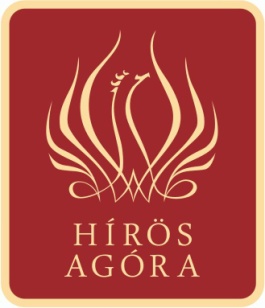 JELENTKEZÉSI LAP KECSKEMÉTI ADVENT2021.november 27.- 2022. január 1. Amennyiben szeretne részt venni kiállítóként a Hírös Agóra Nonprofit Kft. 2021-es Kecskeméti Advent rendezvényén (helyszín: Deák tér és Főtér), kérjük, hogy az olvashatóan kitöltött jelentkezési lapot küldje vissza postán, vagy e-mailben legkésőbb 2021. október 29-ig. (postacím: Hírös Agóra Kulturális és Ifjúsági Központ, 6000 Kecskemét, Deák tér 1.,  e-mail cím: zumerika@gmail.com, erika.zum@hirosagora.hu )Cégnév/Név:………………….……………….......................................................................................Székhely:……………………………...……………………………..……………………………..…….Adószám: …………………………………….………………………...…………….………….……...Cégjegyzékszám/Nyilvántartási szám:…………………………………….....………………...……Képviselő neve: …………………………………………………………………………….….……….Levelezési cím: …………………………..…………….………………………...…………...…………Telefon: …………………………………..………………………………………………….…………..E-mail: ………………………………………….………………...………………………………...……Áramigény (Amperben)..………………………………...…………….………………………..…….Kapcsolattartó (név, telefonszám): ……………………………..………………………..…………...Árusított termékek: …………………………………………………………………………..
Behajtási engedélyhez:    1.   autó rendszám,       2.  típus,        3. üzembentartó neve: …………………………………………………………………………………………………...Parkolókártyához: 1.   autó rendszám,       2.  típus,        3. üzembentartó neve: …………………………………………………………………………………………………...A bérleti díj tartalmazza:az értékesítő pavilont, melynek alapterülete 4 m2 vagy 8 m2 (illetve a területet a kiállító által hozott fa installáció és kiszolgáló egység részére) alapvilágítást és további áramvételi lehetőséget (külön díjért)szemétszállításta rendezvény területének őrzés- védelmétingyenes parkolási lehetőséget, értékesítőként maximum 1 gépjármű számára(1 rendszámra!)A jelentkezők között a válogatás jogát a Hírös Agóra fenntartja!Információ: Zum Erika rendezvényszervező, Hírös Agóra Kulturális és Ifjúsági Központ 6000 Kecskemét, Deák tér 1., tel.: 0676/503-880, 0620/412-26-05, e-mail: zumerika@gmail.com, erika.zum@hirosagora.hu  web: www.hirosagora.huKIÁLLÍTÓ MEGNEVEZÉSEKIÁLLÍTÓ MEGNEVEZÉSEIDŐTARTAM IDŐTARTAM IDŐTARTAM BÉRLETI DÍJBÉRLETI DÍJJELÖLÉSÉtel-vagy italforgalmazók4 m2Étel-vagy italforgalmazók4 m2nov. 27.-dec. 26-ig (30 nap)nov. 27.-dec. 26-ig (30 nap)nov. 27.-dec. 26-ig (30 nap)295.900 Ft + ÁFA295.900 Ft + ÁFAÉtel- és italforgalmazók4 m2Étel- és italforgalmazók4 m2nov. 27.-dec. 26-ig (30 nap)nov. 27.-dec. 26-ig (30 nap)nov. 27.-dec. 26-ig (30 nap)385.000 Ft +ÁFA385.000 Ft +ÁFAÉtel- vagy italforgalmazók8 m2Étel- vagy italforgalmazók8 m2nov. 27.-dec. 26-ig (30 nap)nov. 27.-dec. 26-ig (30 nap)nov. 27.-dec. 26-ig (30 nap)490.000 Ft + ÁFA490.000 Ft + ÁFAÉtel- és italforgalmazók8 m2Étel- és italforgalmazók8 m2nov. 27.-dec. 26-ig (30 nap)nov. 27.-dec. 26-ig (30 nap)nov. 27.-dec. 26-ig (30 nap)635.800 Ft + ÁFA635.800 Ft + ÁFAÉtel- vagy italforgalmazók saját installációval, max. 12 m2Étel- vagy italforgalmazók saját installációval, max. 12 m2nov. 27.-dec. 26-ig (30 nap)nov. 27.-dec. 26-ig (30 nap)nov. 27.-dec. 26-ig (30 nap)512.900 Ft + ÁFA512.900 Ft + ÁFAÉtel- és italforgalmazók saját installációval, max. 12 m2Étel- és italforgalmazók saját installációval, max. 12 m2nov. 27.-dec. 26-ig (30 nap)nov. 27.-dec. 26-ig (30 nap)nov. 27.-dec. 26-ig (30 nap)664.700 Ft + ÁFA664.700 Ft + ÁFAKIÁLLÍTÓ MEGNEVEZÉSE (csak azon kiállítók részére, akik a teljes Kecskeméti Adventen részt vesznek)KIÁLLÍTÓ MEGNEVEZÉSE (csak azon kiállítók részére, akik a teljes Kecskeméti Adventen részt vesznek)IDŐTARTAM BÉRLETI DÍJBÉRLETI DÍJJELÖLÉSJELÖLÉSJELÖLÉSÉtel- vagy italforgalmazók 4 m2Étel- vagy italforgalmazók 4 m2dec. 27. – jan. 1. (6 nap)77.000 Ft + ÁFA77.000 Ft + ÁFAÉtel- és italforgalmazók 4 m2Étel- és italforgalmazók 4 m2dec. 27. – jan. 1. (6 nap)88.000 Ft + ÁFA88.000 Ft + ÁFAÉtel- vagy italforgalmazók8 m2Étel- vagy italforgalmazók8 m2dec. 27. – jan. 1. (6 nap)132.000 Ft + ÁFA132.000 Ft + ÁFAÉtel- és italforgalmazók8 m2Étel- és italforgalmazók8 m2dec. 27. – jan. 1. (6 nap)165.000 Ft + ÁFA165.000 Ft + ÁFAÉtel- vagy italforgalmazók saját installációval, max. 12 m2Étel- vagy italforgalmazók saját installációval, max. 12 m2dec. 27. – jan. 1. (6 nap)138.000 Ft + ÁFA138.000 Ft + ÁFAÉtel-és italforgalmazók saját installációval, max. 12 m2Étel-és italforgalmazók saját installációval, max. 12 m2dec. 27. – jan. 1. (6 nap)172.500 Ft + ÁFA172.500 Ft + ÁFA